Алгоритм  1 организации деятельности ДИРЕКТОРА образовательной организации в личном кабинетеАИС «Конструктор индивидуальной траектории профессионального роста»I. Создать личный кабинет 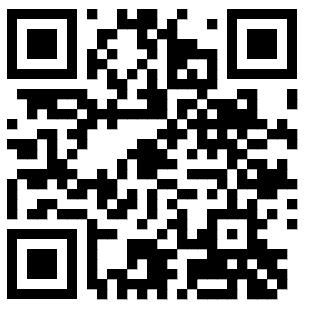 1. Зайти на сайт ЦНППМ СПб АППО:- использовать QR-код;или- пройти по ссылке: https://iom.spbappo.ru;или- ввести в поисковую строку iom.spbappo.ru и выбрать сайт ЦНППМ СПб АППО.2. Кликнуть «Войти в систему». 3. Кликнуть «Создать учетную запись».4. Ввести полное количество лет. 5. Кликнуть «Перейти».6. Кликнуть «Продолжить», соглашаясь с политикой сайта.7. При регистрации корректно заполнить все поля, следуя кратким инструкциям* Обращаем внимание: - необходимо указать личные контактные данные (адрес личной электронной почты, номер личного мобильного телефона);- при указании должности выбрать «Директор» (не «Руководитель»);- обязательно поставить «галку» в поле «Я руководитель организации».8. Кликнуть «Зарегистрироваться».* Рекомендуем сохранить (записать) логин и пароль для дальнейшего использования.9. Пройти по ссылке, отправленной на указанную электронную почту, для завершения регистрации.10. Для оперативного подтверждения заявки сообщить о регистрации по почте sve7145@yandex.ru или по тел. 679-31-12, +7-911-165-75-97, Светлана Анатольевна Григорьева.* После одобрения заявки на адрес электронной почты, указанный при регистрации, будет отправлено информационное письмо (мобильное приложение не загружать).11. Ознакомиться с интерфейсом личного кабинета.II. Изучить возможности «Личного кабинета руководителя ОО»:Обращаем внимание: категория обучающихся – педагоги образовательной организации.в разделе «Подтверждение обучающихся»: подтверждение/отклонение заявок педагогов;в разделе «Активность обучающихся»: результаты посещения педагогами мероприятий в АИС Конструктор (учитывать данные только из графы «Прогресс»);в разделе «Статистика»: срезы по должностям и предметам.III. Одобрить заявку педагога или отклонить, если он не является сотрудником образовательной организации1. Зайти в «Личный кабинет руководителя ОО» (нижняя иконка в левом меню).2. В разделе «Подтверждение обучающихся», в поле «Действие» кликнуть «галку» для одобрения заявки педагога или «крестик» для отклонения.IV. Возможность зарегистрироваться на образовательные события (по желанию)1. Кликнуть на раздел «Курсы и образовательные события» (иконка «Книжка» в левом меню).2. Кликнуть на нужное мероприятие.3. Кликнуть «Отправить заявку» на обучение или «Записаться» на мероприятие при наличии свободных мест.